ИНФОРМАЦИЯ ЗА ПЪТУВАНЕ С ДОМАШНИ ЛЮБИМЦИ(КУЧЕ, КОТКА ИЛИ ПОР) ЗА РЕПУБЛИКА СЪРБИЯИзточник: https://www.vet.minpolj.gov.rs/movement-of-pets/Условия за движение с нетърговска цел на домашни любимци от държави от ЕС, Андора, Швейцария, Фарьорски острови, Гибралтар, Гренландия. Исландия, Лихтенщайн, Монако, Норвегия, Сан Марино, Ватикана:За движение на животни с нетърговска цел трябва да бъдат изпълнени следните условия/ изисквания:домашните любимци да имат постоянна идентификация - микрочип;да са били ваксинирани или реваксинирани срещу бяс чрез използване на регистрирана инактивирана ваксина, съдържаща минимум една антигенна единица на доза (стандарт на СЗО) или рекомбинантна ваксина, експресираща имунизиращия гликопротеин на вируса на бяс в жив вирусен вектор, и че са преминали 21 дни от ваксинацията, в случай на първа ваксинация срещу бяс;животните отговарят на всички превантивни здравни мерки за безопасност от заболявания или инфекции, различни от бяс;домашните любимци се придружават от надлежно попълнен паспорт, издаден от компетентен/упълномощен ветеринарен лекар на конкретната държава.Ако домашните любимци са на възраст под 12 седмици или между 12 и 16 седмици, те могат да влязат, ако:въз основа на приложените документи (Приложение 5) може да се установи, че от раждането си не са променяли местожителството си и не са били в контакт с диви животни, които биха могли да бъдат заразени с бяс, ивнесени са заедно с майката, от чийто паспорт може да се установи, че преди раждането им майката е получила ваксинация против бяс.Декларация- Приложение 5Не е необходимо домашните любимци - кучета, котки и порове, да бъдат придружени от ветеринарен сертификат.Условия за движение с нетърговска цел на домашни любимци от териториите или страните, изброени в Приложение 2За движение на животни с нетърговска цел, трябва да бъдат изпълнени следните условия/ изисквания:домашните любимци да имат постоянна идентификация - микрочип;да са били ваксинирани или реваксинирани срещу бяс чрез използване на регистрирана инактивирана ваксина, съдържаща минимум една антигенна единица на доза (стандарт на СЗО) или рекомбинантна ваксина, експресираща имунизиращия гликопротеин на вируса на бяс в жив вирусен вектор, и че са преминали 21 дни от ваксинацията, в случай на първа ваксинация срещу бяс;животните отговарят на всички превантивни здравни мерки за безопасност от заболявания или инфекции, различни от бяс;домашните любимци се придружават от сертификат, издаден от компетентния орган на конкретна държава.Ако страните, изброени в приложение 2, имат благоприятна епизоотологична обстановка по отношение на бяс, домашните любимци на възраст под 12 седмици или между 12 и 16 седмици могат да влязат, ако:въз основа на приложените документи (Приложение 5) може да се установи, че от раждането си не са променяли местожителството си и не са били в контакт с диви животни, които биха могли да бъдат заразени с бяс, ивнесени са заедно с майката, от чийто паспорт може да се установи, че преди раждането им майката е получила ваксинация против бяс.Декларация- Приложение 5Условия за движение с нетърговска цел на домашни любимци от държави, които не са включени в списъците по-гореЗа движение на животни с нетърговска цел трябва да бъдат изпълнени следните условия/ изисквания:домашните любимци да имат постоянна идентификация - микрочип;да са били ваксинирани или реваксинирани срещу бяс чрез използване на регистрирана инактивирана ваксина, съдържаща минимум една антигенна единица на доза (стандарт на СЗО) или рекомбинантна ваксина, експресираща имунизиращия гликопротеин на вируса на бяс в жив вирусен вектор, и че са преминали 21 дни от ваксинацията, в случай на първа ваксинация срещу бяс;животните отговарят на всички превантивни здравни мерки за безопасност от заболявания или инфекции, различни от бяс;домашният любимец е изследван за титър на антитела в кръвен серум на специфични неутрализиращи антитела срещу вируса на бяс, като минималния титър е 0,5 IU/ml, в одобрена от ЕС лаборатория, най-малко 30 дни след ваксинация и три месеца преди износа. Изследването на кръвния серум не трябва да се повтаря в случай на животни, които са били редовно ре-ваксинирани след последното изследване в интервали, определени в инструкциите на производителя на ваксината. В случай на повтарящ се внос на домашни любимци, изследването на кръвния серум се потвърждава в паспорт.домашните любимци да се придружават от сертификат, издаден от компетентния орган на конкретна държава.https://www.vet.minpolj.gov.rs/uprava/Sertifikati/Sertifikat%20nekomercijalno%20kretanje%20pasa%20i%20ma%C4%8Daka%20non%20commercial.pdfПътуване с други домашни любимциЗа движение с нетърговска цел на други домашни любимци трябва да бъдат изпълнени следните условия/ изисквания:домашните любимци да са идентифицирани или описани;да са спазени всички превантивни здравни мерки за безопасност от заболявания или инфекции при съответните видове;домашните любимци да се придружават от сертификат, издаден от компетентния орган на конкретна държава.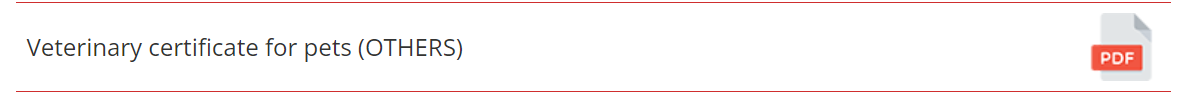 Пътуване е цел търговияТова важи, когато животното е предназначено за предаване/ продаване.Вносителят трябва да кандидатства за лиценз за внос. Заявлението се подава във Ветеринарната дирекция. Заявлението се подава от лице или изпращач от Сърбия. За издаване на лиценз за внос са необходими 10 работни дни.Формулярът на заявлението е публикуван на сайта на Ветеринарната дирекция:  https://www.vet.minpolj.gov.rs/srb/uputstva-i-zahtevi-za-izdavanje-resenja.Условията за внос са същите като за пътувания с нетърговска цел. Във всеки случай животното трябва да бъде придружено със сертификат.